计划和预算委员会第二十二届会议2014年9月1日至5日，日内瓦驻外办事处更　正第１页第２段的内容应为：大会主席请德国的菲辰大使协调涉及WIPO驻外办事处各种事项的磋商。经过2014年5月至7月期间组织的八次不限成员名额的磋商会议之后，协调人于2014年7月11日向大会主席提交了后附文‍件。[文件完]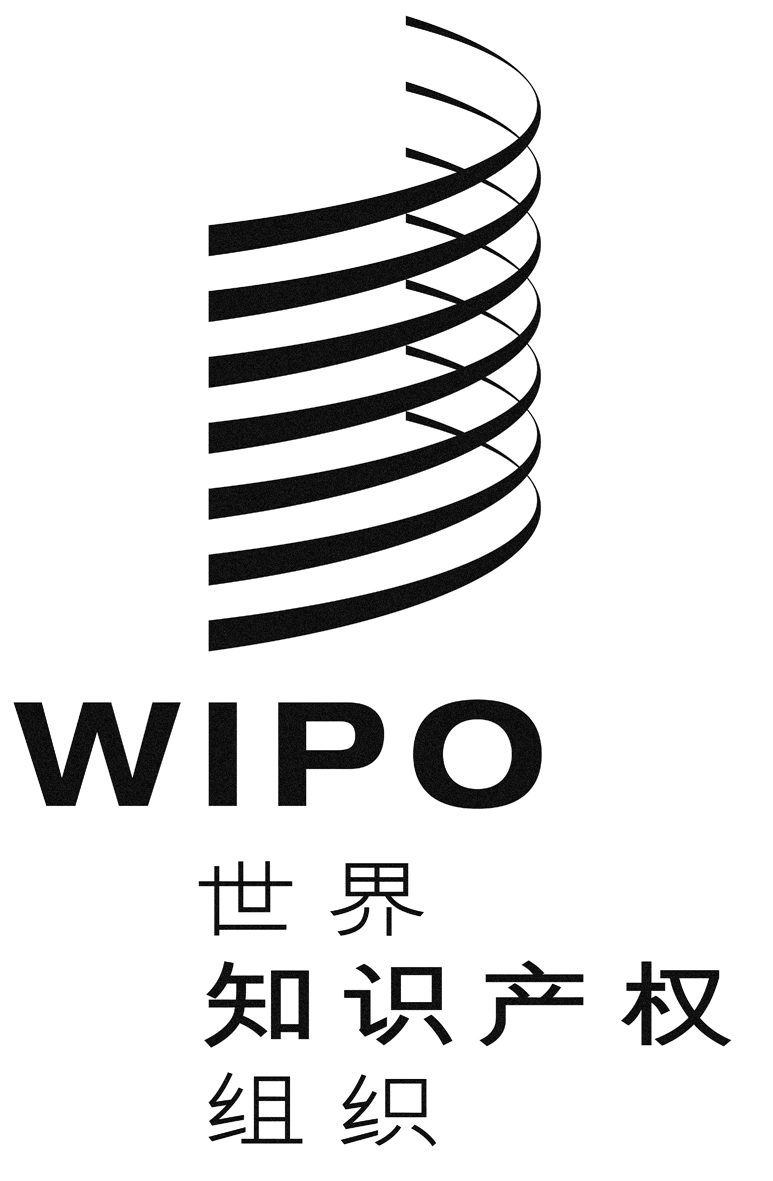 CWO/PBC/22/25 corr.WO/PBC/22/25 corr.WO/PBC/22/25 corr.仅中文、英文、法文和西班牙文仅中文、英文、法文和西班牙文仅中文、英文、法文和西班牙文日　期：2014年8月25日日　期：2014年8月25日日　期：2014年8月25日